Name: _____________________	       	     	Period: _____			     Date: ____________________Reaction Unit OverviewSection 1:  Identify the type of reactionFor the following reactions, indicate whether the following are examples of synthesis, decomposition, combustion, single replacement, or double replacement:1)	Na3PO4 + 3 KOH  3 NaOH + K3PO4   _________________________2)	MgCl2 + Li2CO3  MgCO3 + 2 LiCl _________________________3)	C6H12 + 9 O2  6 CO2 + 6 H2O _________________________4)	Pb + FeSO4  PbSO4 + Fe _________________________5)	CaCO3  CaO + CO2 _________________________6)	P4 + 3 O2  2 P2O3 _________________________7)	2 RbNO3 + BeF2  Be(NO3)2 + 2 RbF  ________________________8)	2 AgNO3 + Cu  Cu(NO3)2 + 2 Ag  ________________________9)	C3H6O + 4 O2  3 CO2 + 3 H2O _________________________10)	2 C5H5 + Fe  Fe(C5H5)2  _________________________11)	2 MgI2 + Mn(SO3)2  2 MgSO3 + MnI4  _________________________12)	2 NO2  2 O2 + N2 _________________________Section 2:  Practicing equation balancingFor the following equations, write in the coefficients necessary to follow the Law of the Conservation of Matter.1)	__ C6H6 + __ O2  __ H2O + __ CO22)	__ NaI + __ Pb(SO4)2  __ PbI4 + __ Na2SO43)	__ NH3 + __ O2 __ NO + __ H2O4)	__ Fe(OH)3  __ Fe2O3 + __ H2O5)	__ HNO3 + __ Mg(OH)2  __H2O + __ Mg(NO3)26)	__ H3PO4 + __ NaBr  __ HBr + __ Na3PO47)	__ C + __ H2  __ C3H88)	__ CaO + __ MnI4  __ MnO2 + __ CaI29)	__ Fe2O3 + __ H2O  __ Fe(OH)310)	__ C2H2 + __ H2  __ C2H611)	__ VF5 + __ HI  __ V2I10 + __ HF12)	__ OsO4 + __ PtCl4  __ PtO2 + __ OsCl813)	__ CF4 + __ Br2  __ CBr4 + __ F214)	__ Hg2I2 + __ O2  __ Hg2O + __ I215)	__ Y(NO3)2 + __ GaPO4  __ YPO4 + __ Ga(NO3)2Section 3: Word ProblemsWrite out the reaction from the formula names. Make sure you remember to balance formulas and the entire equation.1)	Zinc and lead (II) nitrate react to form zinc nitrate and lead.2)	Aluminum bromide and chlorine gas react to form aluminum chloride and bromine gas.3)	Sodium phosphate and calcium chloride react to form calcium phosphate and sodium chloride.4)	Potassium metal and chlorine gas combine to form potassium chloride.5)	Hydrogen gas and nitrogen monoxide react to form water and nitrogen gas.Section 4:  Predicting the products of chemical reactionsFor the following equations, write the type of reaction as well as the products. Make sure your final equation is balanced correctly. If it’s a double replacement reaction, make sure you include the states of matter. For three of the questions, you are also asked to include the net ionic equation.1)	__ Ag + __CuSO4  					Type:___________________________2)	__ NaI + __ CaCl2 					Type:___________________________3)	__ O2 + __ H2 						Type:___________________________4)	__ AgNO2 + __ BaSO4 					Type:___________________________	Net Ionic: 5)	__  + __ CuSO4 					Type:___________________________6)	__ AgBr + __ Co(SO4)2 					Type:___________________________	Net Ionic: 7)	__ LiNO3 + __Ag 					Type:___________________________8)	__ Sr + __ O2 						Type:___________________________9)	__ H2CO3  						Type:___________________________10)	__ AlCl3 + __ Zn 					Type:___________________________11)	__ Al(NO3)3 + __ Rb 					Type:___________________________12)	__ C2H4O2 + __ O2 					Type:___________________________13)	__ C4H8 + __ O2 					Type:___________________________14)	__ KCl + __ Pb(OH)2 					Type:___________________________	Net Ionic:15)	__ Zn + __ Au(NO3)2 					Type:___________________________16)	__ BaS + __ PtCl2 					Type:___________________________17)	__ Na2O 						Type:___________________________Section 5: Energy and Reaction Rate1) Classify each of the following as endothermic or exothermic:A. heat + AB  A + B	B. Energy is absorbedC. Temperature increases during a reaction	D. A + B  AB + ∆HE. energy is released	F. The reaction feels cold			G. 	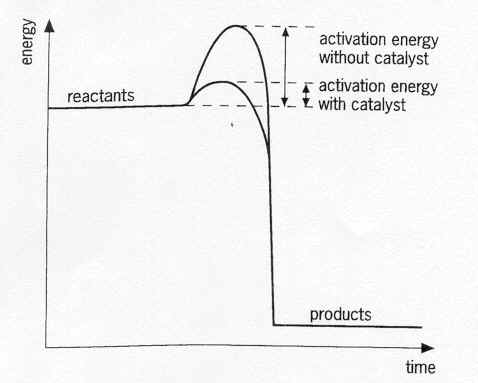 2) Which of the following will increase the reaction rate:a. Place the reactants in an ice water bath		b. Break a large piece of a reactant into many smaller piecesc. Add a catalyst to the reaction			d. Decrease the concentration of a reactant from 7 M to 5 M